15th MEETING OF THE TECHNICAL COMMITTEE09–11 April 2019, Bonn, GermanyDISCUSSION PAPER ON ESTABLISHING A PROCEDURE FOR THE DEVELOPMENT, ISSUANCE AND UPDATING OF CONSERVATION AND MANAGEMENT GUIDANCE FOR AEWA POPULATIONSCompiled by the AEWA Secretariat and Wetlands InternationalBackgroundTarget 1.3 of the AEWA Strategic Plan 2019-2027 foresees that science-based conservation and management guidance should be available for all other priority populations not covered by International Species Action Plans according to Target 1.2 or International Species Management Plans according to Target 2.4. This approach was introduced by the AEWA Strategic Plan in recognition of the fact that populations listed in Table 1 Column A, Categories 1(a) and 1(b), as well as Column A populations marked with an asterisk as well as Near Threated populations in Category 4 of Column A of the AEWA Action Plan represent priorities for the development of International Species Action Plans. In addition, however, efforts by Range States and relevant stakeholders to halt the decline and assist the recovery of a large number of populations listed in Table 1 Category 1 (c), Category 2 or Category 3 in column A or Category 2 in Column B of the AEWA Action Plan should be supported through simplified conservation and management guidance. As foreseen in the AEWA Strategic Plan and the Plan of Action for Africa, by the end of 2019, the AEWA Technical Committee is expected to: conduct a rapid review of existing information to identify relevant populations for which new or improved conservation and management guidance is required for AEWA purposes and; agree roles, responsibilities and mechanisms for updating of guidance and preparation/dissemination of new guidance. By AEWA MOP10, the Strategic Plan foresees that Parties shall implement actions to reduce threats to populations with unfavorable conservation status where they support more than 1% of the biogeographic population. Establishing a procedure for the development, issuance and updating of AEWA conservation and management guidance for select populationsAssessment and prioritisation of populations concernedIt is proposed that the assessment and prioritisation of populations for the development of AEWA conservation and management guidance be undertaken by the Technical Committee after each Session of the Meeting of the Parties in connection with the prioritisation exercise for AEWA International Species Action and Management Plans, which is already a rolling task assigned to the Committee. The Strategic Plan foresees that the assessment and subsequent prioritisation for the development of guidance should be undertaken for those populations listed in Table 1 Category 1 (c), Category 2 or Category 3 in Column A or Category 2 in Column B of the AEWA Action Plan on the basis of population status and trend assessment (as outlined in the latest available edition of the AEWA Conservation Status Report).A first such assessment and prioritisation has been undertaken as a basis for discussions at this meeting. All populations listed on Columns A, B and C of Table 1 were considered for the development of conservation and management guidance – not merely those populations foreseen in the Strategic Plan.This approach was chosen to account for the following factors:Species/populations prioritised for action planning or management planning with recovery objective, but for which no expressions of interest or support exist to develop Plans in the near future would, in fact, benefit most from the issuance of conservation or management guidance. Amongst them, the globally threatened and near-threatened species are seen as the first priority for receiving such guidance. The remit foreseen in the Strategic Plan would have omitted the top priority species/populations from the exercise. Issued guidance would become obsolete and could be removed from the AEWA website once a Species Action or Management Plan is developed and adopted for the species in question. In addition to the primary priority species/populations mentioned above (globally threatened and near-threatened), priority should generally be given to populations in decline – irrespective of their listing on Table 1 (for example prioritising populations listed in Column A Categories 2 or 3 in decline over populations listed in Category 1 (c) with a stable or increasing trend). The guidance will be most effective if issued per species, and therefore a priority species list (with relevant populations indicated) has been created on the basis of the overall prioritisation of all relevant populations. This species list presented in Annex III shows the suggested prioritisation for the production of guidance during this triennium (2019-2021). The prioritisation was subsequently carried out for all AEWA populations listed according to the following criteria consecutively:For globally threatened and Near-Threatened species:Red List status;The geomean of the AEWA populations for the species.For all other species with populations in significant long-term decline:The proportion of the AEWA populations in decline;The geomean of the AEWA populations for the species.This methodology leads to a total of 84 species prioritized for conservation/management guidance (Annex III).Roles, responsibilities and mechanisms for updating of guidance and preparation/dissemination of new guidanceFollowing approval of the updated assessment and prioritisation at its first meeting after each MOP, the Committee will be invited to discuss possible available capacity within the Committee to produce guidance and/or the need to outsource some of the work.  In general, it is suggested that guidance for the conservation and management of prioritised species/populations be issued following approval by the Technical Committee on a rolling basis throughout the triennium. Draft guidance would be approved via the Technical Committee Workspace, as they become available. Regarding the review of guidance issued by the Committee, it is suggested that these could also be updated on a rolling basis when and if new information regarding the species/population in question comes to light (new research, updates to the Species Fact Sheet on the BirdLife International Datazone etc.). It is suggested that issued guidance be comprehensively reviewed by the Technical Committee members every ten years in conjunction with the overall assessment and prioritisation of species/populations. It is further suggested that finalisation (i.e. formatting to fit agreed format) and dissemination of issued guidance following approval by the Technical Committee be handled by the AEWA Secretariat. This would include disseminating the guidance directly to the government contact points in relevant Range States, but also featuring the guidance on the species pages of the AEWA website.FormatAs a starting point for the envisaged science-based conservation and management guidance, the AEWA Strategic Plan already indicates that some advice can be found in the Ecology and Threats sections on the Text Account tab of the relevant Species Fact Sheets in the BirdLife International Data Zone. In 2008, under the framework of the Wings Over Wetlands Project, the ecology sections were updated with information on behavior, habitat, diet, breeding sites and management information based on a literature review. Two such Fact Sheets have been attached below in Annex II as examples (Whooper Swan (Cygnus cygnus) and White-backed Duck (Thalassornis leuconotus)). Whilst the BirdLife Fact Sheets provide a very good starting point for the envisaged AEWA Species conservation and management guidance, it is suggested to develop a specific simple format fit for AEWA purposes with updated information per population as listed under the Agreement – rather than referring Parties directly to the BirdLife Fact Sheets alone. This will allow to cater for AEWA-specific information, such as the current conservation status of various populations recognised under AEWA and the legal obligations of Contracting Parties resulting thereof.It is suggested that the information provided in the BirdLife Fact Sheets serve as the basis for populating the AEWA guidance, in close collaboration with BirdLife International. BirdLife (as well as any other co-authors of the BirdLife Fact Sheets) would be appropriately referenced. Any new or updated information arising during the preparation of the AEWA guidance, would also be fed back to BirdLife for insertion into the Fact Sheets, as appropriate. It is proposed that the format be two pages maximum and that the logic follow that of the revised format for AEWA International Single Species Action Plans adopted at MOP7. Maps outlining the delineation of AEWA-listed populations per species could be obtained from the Critical Site Network tool. A draft format for discussion and adoption is provided below in Annex I.  Overview of the process with respective timelinesAction expected from the AEWA Technical Committee:The Technical Committee is invited to discuss and decide on the procedure (including prioritisation and format) for the development, issuance and updating of conservation and management guidance for AEWA populations. In addition, the Committee is invited to discuss and decide on the first round of AEWA populations for which guidance is to be developed as a priority during this triennium.Annex I – DRAFT Format for AEWA population conservation and management guidance1 – Basic dataSpecies covered by the guidance (all relevant populations); Map of whole range and list of all range states with Principal Range States (hosting breeding and/or non-breeding numbers above 1% of the biogeographic population threshold) indicated in bold;International legal status (as applicable, with regard to geographic range of the species/population in question): AEWA Table 1 status; CMS; CITES; Bern Convention; EU Birds Directive)2 – Threats/Problems and Recommendations for Conservation and Management ActionTable listing identified threats and problems, the estimated impact of the threat on the species/population and corresponding recommendations for action.Table 1. Threats/problems and Recommendations for Action3 – Biological AssessmentHabitat;Description of population size and trend for each geographic population (include link to Waterbird Population Estimates portal)4 – References List of most relevant literature used for the preparation the guidanceLinks to Conservation Evidence, if applicable Annex II – Examples of Species Fact Sheets from the BirdLife International Data Zone, 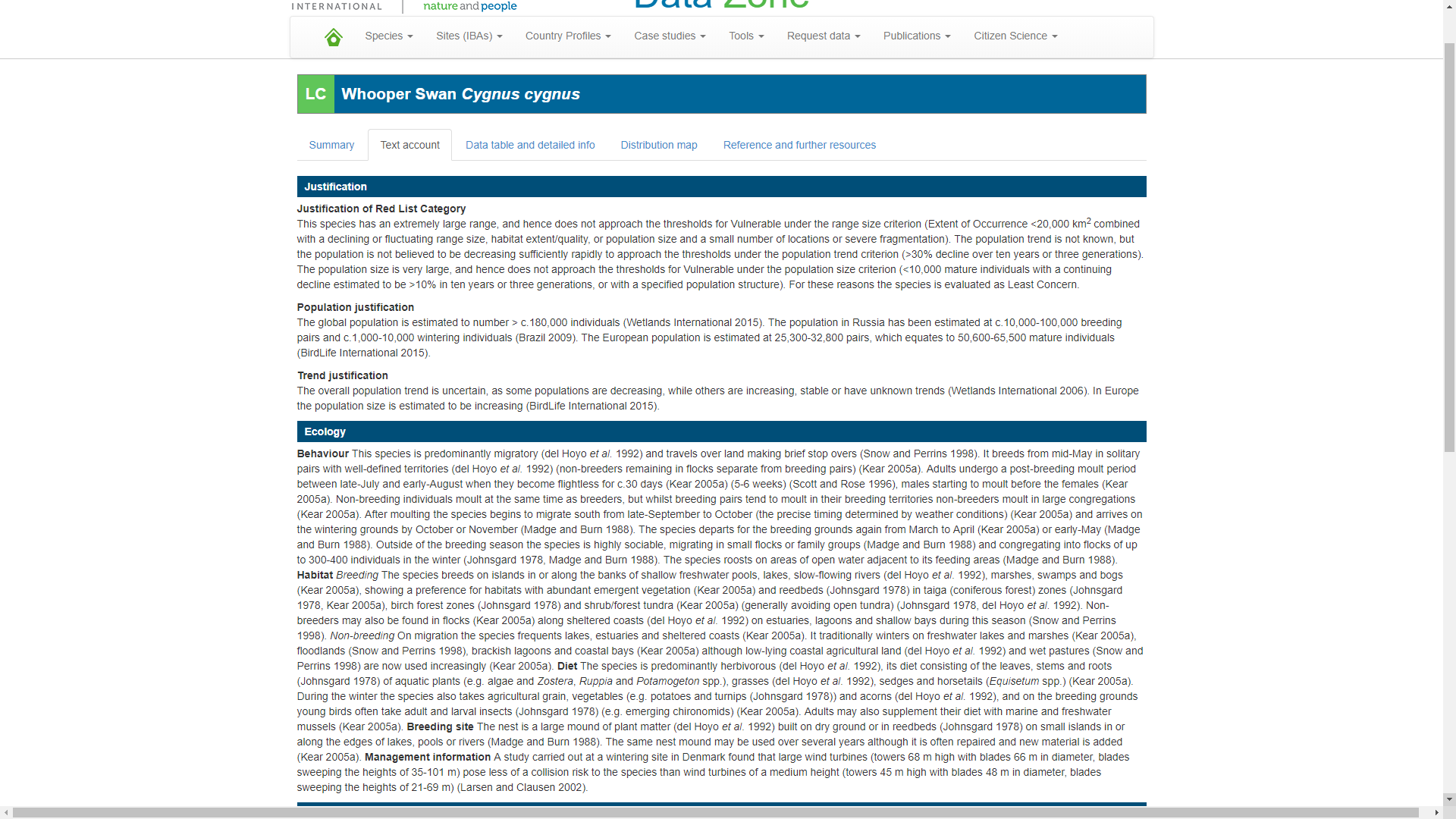 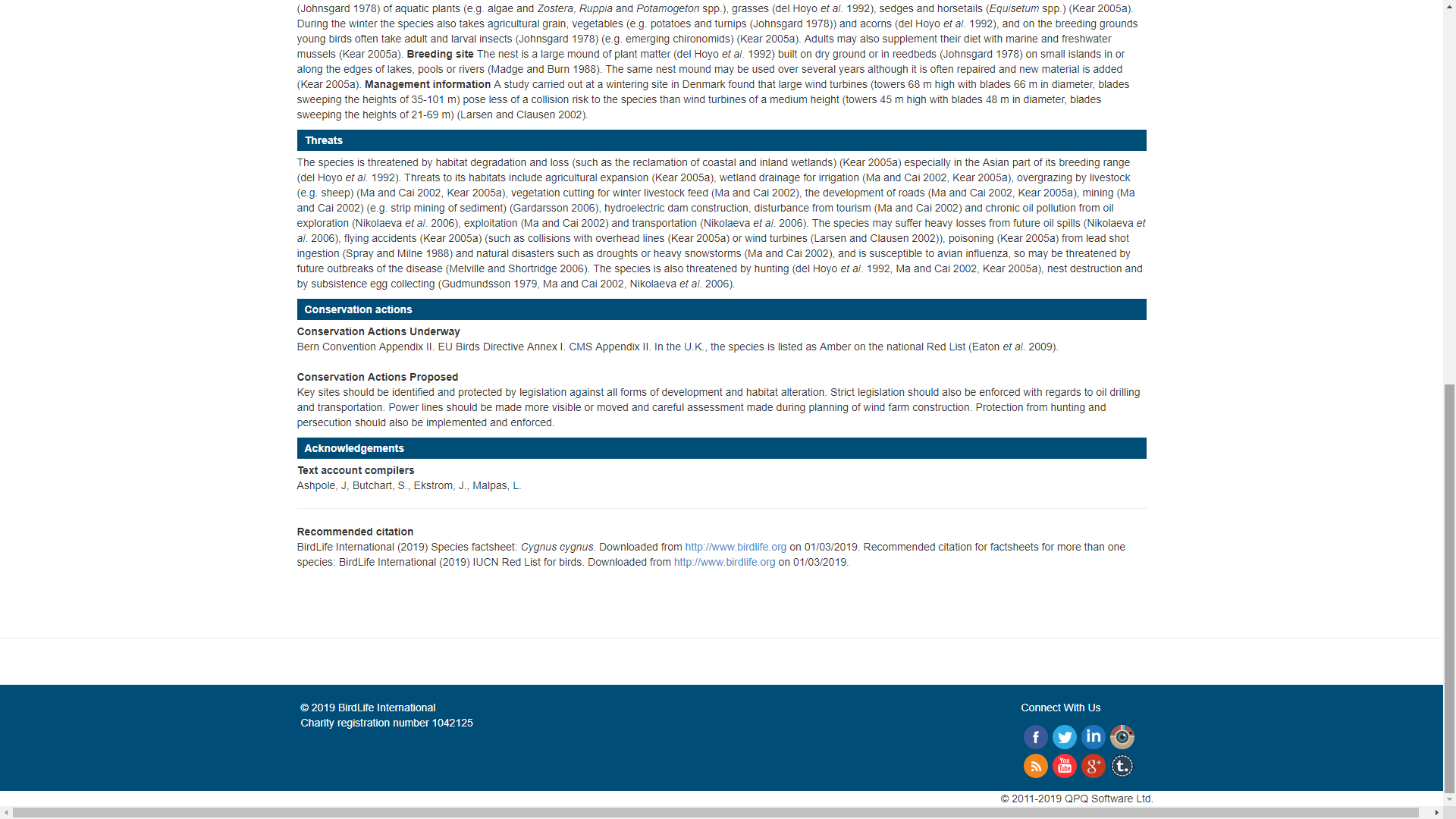 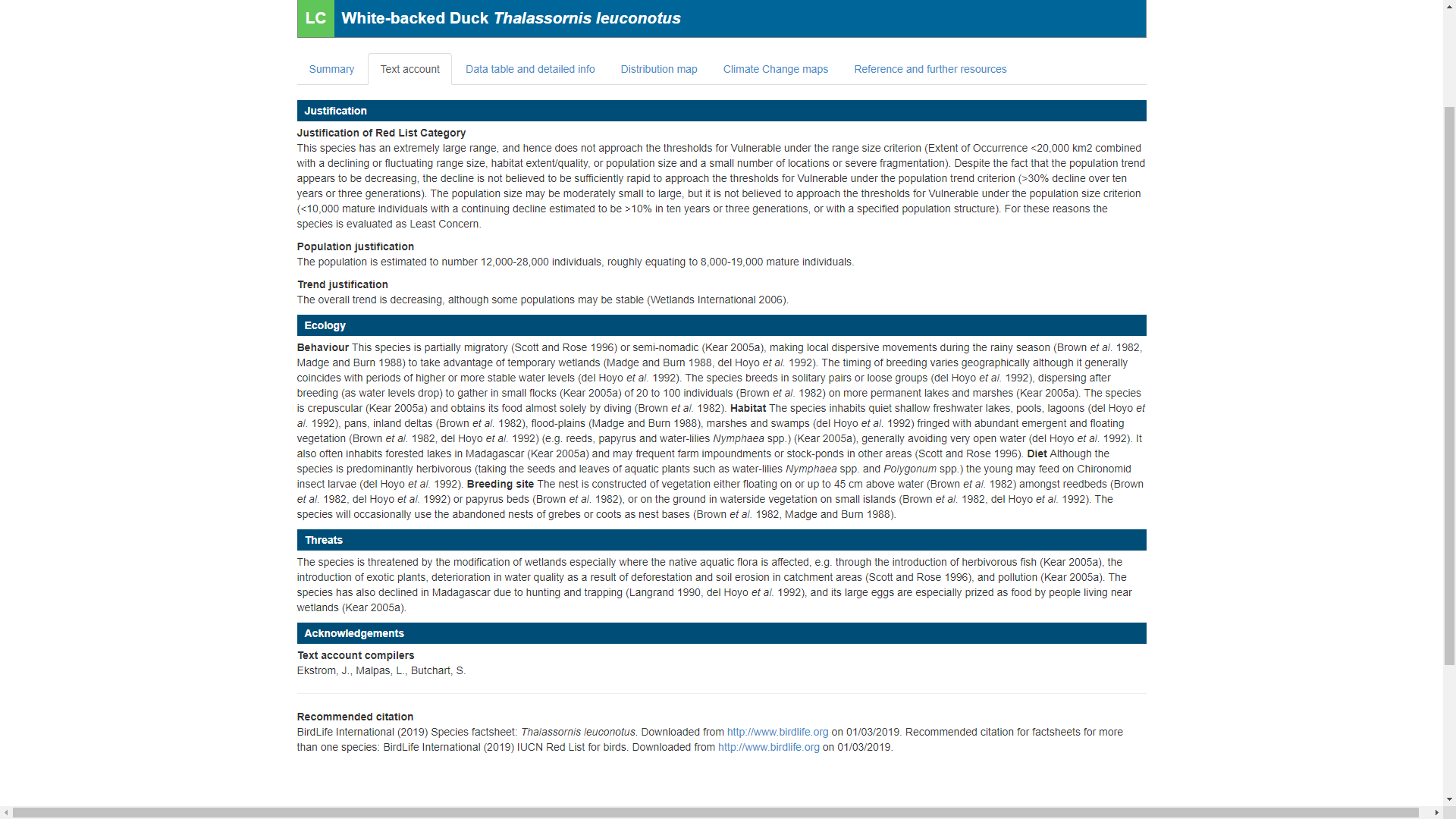 Annex III. Species prioritised for the development of conservation and management guidanceTop priority: Globally threatened and Near-Threatened speciesSecond priority: species with populations in significant long-term declineStepsTimelineLeadAssessment and prioritisation of relevant populations for development of new AEWA conservation and management guidance After each MOP, before 1st TC meeting in the new trienniumAEWA Secretariat on behalf of the TCDevelopment of guidance for prioritised species/populationsFollowing decision taken by TC at its 1st meeting after each MOPTC members and AEWA Secretariat as well as other identified expertsApproval of guidanceOn a rolling basis throughout the triennium via the TC workspace as new/updated guidance becomes availableTC membersReview and possible update of issued guidance On a rolling basis as new information becomes available, but with a thorough check every 10 yearsTC members and AEWA Secretariat as well as other identified expertsDissemination and posting on AEWA websiteOn a rolling basis throughout the triennium via direct correspondence with relevant range states and by uploading adopted guidance on species webpage on AEWA websiteAEWA SecretariatThreat/problem & descriptionThreat/problem levelRecommendation for ActionDescription of threat/problemDescription of actionApplicable to: [insert range states]Nr. Scientific NameCommon NamePopulation NameABCRed ListPop SizeTrend1Calidris tenuirostrisGreat KnotEastern Siberia/SW Asia & W Southern Asia1a 1b 1cEN      1,500  -        2,000DEC?2Glareola ocularisMadagascar PratincoleMadagascar/East Africa1b 1cVU      5,000  -       10,000Unknown3Bugeranus carunculatusWattled CraneCentral & Southern Africa1b 1cVU      9,000  -        9,001STA?4Podiceps auritusHorned Grebeauritus, North-west Europe (large-billed)1b 1cVU      4,600  -        5,000DEC/STA4Podiceps auritusHorned Grebeauritus, North-east Europe (small-billed)1b 2VU     15,000  -       23,000DEC?4Podiceps auritusHorned Grebeauritus, Caspian & South Asia (win)1b 1cVU          1  -       10,000UNC5Polysticta stelleriSteller's EiderWestern Siberia/North-east Europe1a 1bVU     27,000  -       27,000STA6Anthropoides paradiseusBlue CraneExtreme Southern Africa1bVU     25,000  -       30,000INC7Balearica pavoninaBlack Crowned-cranepavonina, West Africa (Senegal to Chad)1b 1cVU      5,000  -       15,000DEC?7Balearica pavoninaBlack Crowned-cranececiliae, Eastern Africa (Sudan to Uganda)1b 3cVU     28,000  -       55,000Unknown8Marmaronetta angustirostrisMarbled TealEast Mediterranean1a 1b 1cVU         20  -          100DEC8Marmaronetta angustirostrisMarbled TealWest Mediterranean/West Medit. & West Africa1a 1b 1cVU      6,000  -        7,500DEC?8Marmaronetta angustirostrisMarbled TealSouth-west Asia1a 1b 3cVU     46,000  -       50,000INC?9Phalacrocorax nigrogularisSocotra CormorantArabian Coast1bVU    270,000  -      270,000DEC9Phalacrocorax nigrogularisSocotra CormorantGulf of Aden, Socotra, Arabian Sea1bVU     60,000  -       63,000STA/INC10Aythya ferinaCommon PochardNorth-east Europe/North-west Europe1bVU    200,000  -      200,000DEC10Aythya ferinaCommon PochardWestern Siberia/South-west Asia1bVU    460,000  -      500,000DEC?10Aythya ferinaCommon PochardCentral & NE Europe/Black Sea & Mediterranean1bVU    570,000  -      630,000DEC?11Rissa tridactylaBlack-legged Kittiwaketridactyla, Arctic from NE Canada to Novaya Zemlya/N Atlantic1bVU  6,400,000  -    7,600,000DEC12Fratercula arcticaAtlantic PuffinFaeroes, S Norway & Sweden, Britain, Ireland, NW France1bVU  3,500,000  -    3,500,000DEC?12Fratercula arcticaAtlantic PuffinHudson bay & Maine E to S Greenland, Iceland, Bear Is, Norway to S Novaya Zemlya1bVU 12,000,000  -   15,000,000DEC?12Fratercula arcticaAtlantic PuffinNE Canada, N Greenland, to Jan Mayen, Svalbard, N Novaya Zemlya1bVU     35,000  -       35,000Unknown13Gavia adamsiiYellow-billed LoonNorthern Europe (win)1cNT      1,000  -        8,000STA?14Rynchops flavirostrisAfrican SkimmerCoastal West Africa & Central Africa1cNT      7,000  -       13,000UNC14Rynchops flavirostrisAfrican SkimmerEastern & Southern Africa1cNT      8,000  -       12,000Unknown15Charadrius pallidusChestnut-banded Ploverpallidus, Southern Africa2NT     11,000  -       16,000DEC?15Charadrius pallidusChestnut-banded Plovervenustus, Eastern Africa1cNT      6,500  -        6,500INC?16Larus leucophthalmusWhite-eyed GullRed Sea & nearby coasts1aNT     56,000  -       62,000STA17Larus armenicusArmenian GullArmenia, Eastern Turkey & NW Iran3a 3cNT     59,000  -       85,000DEC18Limosa lapponicaBar-tailed Godwittaymyrensis, Western Siberia/West & South-west Africa4NT    500,000  -      500,000DEC?18Limosa lapponicaBar-tailed Godwittaymyrensis, Central Siberia/South & SW Asia & Eastern Africa4NT    100,000  -      150,000INC?18Limosa lapponicaBar-tailed Godwitlapponica, Northern Europe/Western Europe4NT    150,000  -      150,000INC19Calidris canutusRed Knotcanutus, Northern Siberia/West & Southern Africa4NT    250,000  -      250,000DEC/STA19Calidris canutusRed Knotislandica, NE Canada & Greenland/Western Europe4NT    500,000  -      565,000STA/FLU20Calidris ferrugineaCurlew SandpiperWestern Siberia/West Africa4NT    350,000  -      450,000DEC20Calidris ferrugineaCurlew SandpiperCentral Siberia/SW Asia, E & S Africa4NT    400,000  -      400,000DEC?21Haematopus ostralegusEurasian Oystercatcherlongipes, SE Eur & W Asia/SW Asia & NE Africa4NT     27,000  -       50,000STA/FLU21Haematopus ostralegusEurasian Oystercatcherostralegus, Europe/South & West Europe & NW Africa4NT    850,000  -      950,000STA/DEC?22Somateria mollissimaCommon Eiderborealis, Svalbard & Franz Joseph (bre)4NT     60,000  -       82,500DEC?22Somateria mollissimaCommon Eidermollissima, Norway & Russia4NT    510,000  -      525,000STA/INC22Somateria mollissimaCommon Eidermollissima, Baltic, Denmark & Netherlands4NT    930,000  -      930,000STA/FLU23Alca tordaRazorbillislandica, Iceland, Faeroes, Britain, Ireland, Helgoland, NW France4NT  1,380,000  -    1,380,000DEC23Alca tordaRazorbilltorda, E North America, Greenland, E to Baltic & White Seas4NT    187,000  -      207,000INC?24Vanellus vanellusNorthern LapwingEurope, W Asia/Europe, N Africa & SW Asia4NT  5,500,000  -    9,500,000DECNr. Scientific NameCommon NamePopulation NameABCRed ListPop SizeTrendProp.25Thalassornis leuconotusWhite-backed Duckleuconotus, West Africa1cLC          1  -          500DEC100%25Thalassornis leuconotusWhite-backed Duckleuconotus, Eastern & Southern Africa2*LC     10,000  -       25,000DEC100%26Netta erythrophthalmaSouthern Pochardbrunnea, Southern & Eastern Africa3cLC     30,000  -       70,000DEC?100%27Charadrius asiaticusCaspian PloverSE Europe & West Asia/E & Central Southern Africa3cLC     40,000  -       55,000STA/DEC?100%28Sula dactylatraMasked Boobymelanops, W Indian Ocean3cLC     49,700  -       53,000Unknown100%29Calidris falcinellusBroad-billed Sandpiperfalcinellus, Northern Europe/SW Asia & Africa2cLC     89,000  -      132,000Unknown100%30Mergus serratorRed-breasted MerganserWestern Siberia/South-west & Central Asia1cLC          1  -       10,000DEC?100%30Mergus serratorRed-breasted MerganserNorth-east Europe/Black Sea & Mediterranean3cLC     22,000  -       31,000DEC?100%30Mergus serratorRed-breasted MerganserNorth-west & Central Europe (win)3cLC     70,000  -      105,000STA/DEC?100%31Sarkidiornis melanotosAfrican Comb DuckWest Africa3cLC     20,000  -       40,000UNC100%31Sarkidiornis melanotosAfrican Comb DuckSouthern & Eastern Africa(2c)LC     50,000  -      250,000STA/FLU100%32Porphyrio alleniAllen's GallinuleSub-Saharan Africa(2c)LC     25,000  -    1,000,000DEC?100%33Zapornia parvaLittle CrakeWestern Eurasia/Africa2cLC    225,000  -      310,000Unknown100%34Aythya marilaGreater Scaupmarila, Western Siberia/Black Sea & Caspian(2c)LC    100,000  -      200,000DEC?100%34Aythya marilaGreater Scaupmarila, Northern Europe/Western Europe2cLC    150,000  -      275,000DEC100%35Gavia arcticaArctic Loonarctica, Northern Europe & Western Siberia/Europe2cLC    266,000  -      473,000DEC?100%35Gavia arcticaArctic Loonarctica, Central Siberia/Caspian1cLC        100  -        1,000Unknown100%36Chlidonias nigerBlack Ternniger, Europe & Western Asia/Atlantic coast of Africa2cLC    280,000  -      580,000DEC?100%37Ciconia abdimiiAbdim's StorkSub-Saharan Africa & SW Arabia(2c)LC    300,000  -      600,000DEC?100%38Phalaropus fulicariusRed PhalaropeCanada & Greenland/Atlantic coast of Africa2cLC  1,140,000  -    2,100,000DEC?100%39Mareca penelopeEurasian WigeonWestern Siberia/SW Asia & NE Africa2cLC    180,000  -      200,000DEC?100%39Mareca penelopeEurasian WigeonW Siberia & NE Europe/Black Sea & Mediterranean2cLC    390,000  -      490,000DEC?100%39Mareca penelopeEurasian WigeonWestern Siberia & NE Europe/NW Europe2cLC  1,300,000  -    1,500,000DEC?100%40Larus argentatusEuropean Herring Gullargenteus, Iceland & Western Europe2cLC    710,000  -      790,000DEC100%40Larus argentatusEuropean Herring Gullargentatus, North & North-west Europe2cLC  1,300,000  -    1,600,000DEC100%41Uria lomviaThick-billed Murrelomvia, E North America, Greenland, E to Severnaya Zemlya2cLC  7,300,000  -    8,000,000DEC100%42Dendrocygna bicolorFulvous Whistling-duckEastern & Southern Africa2cLC    150,000  -      350,000DEC?90%42Dendrocygna bicolorFulvous Whistling-duckWest Africa (Senegal to Chad)1 LC     20,000  -       50,000UNC90%43Vanellus coronatusCrowned Lapwingcoronatus, Eastern & Southern Africa(2c)LC    400,000  -      900,000DEC?90%43Vanellus coronatusCrowned Lapwingcoronatus, Central Africa(1c)LC          1  -       25,000Unknown90%43Vanellus coronatusCrowned Lapwingcoronatus, South-west Africa(1)LC     30,000  -       50,000STA?90%44Uria aalgeCommon Murreaalge, Iceland, Faeroes, Scotland, S Norway, Baltic/NE Atlantic2cLC  6,000,000  -    8,155,000DEC?90%44Uria aalgeCommon Murrehyperborea, Svalbard, N Norway to Novaya Zemlya1 LC    462,000  -      481,000INC?90%44Uria aalgeCommon Murrealbionis, Ireland, S Britain, France, Iberia, Helgoland1 LC    471,000  -      472,000INC90%45Gallinago gallinagoCommon Snipefaeroeensis, Iceland, Faroes & Northern Scotland/Ireland1 LC    570,000  -      570,000Unknown90%45Gallinago gallinagoCommon Snipegallinago, Western Siberia/South-west Asia & Africa1 LC  1,000,000  -    1,000,001Unknown90%45Gallinago gallinagoCommon Snipegallinago, Europe/South & West Europe & NW Africa2cLC  7,400,000  -   14,500,000STA90%46Tringa erythropusSpotted RedshankWestern Siberia/SW Asia, NE & Eastern Africa(1)LC     10,000  -      100,000STA/FLU80%46Tringa erythropusSpotted RedshankN Europe/Southern Europe, North & West Africa3cLC     61,500  -      162,000STA/DEC80%47Sternula albifronsLittle Ternalbifrons, West Mediterranean/ W Africa (bre)3b 3cLC     21,000  -       28,000DEC80%47Sternula albifronsLittle Ternalbifrons, Black Sea & East Mediterranean (bre)3b 3cLC     80,000  -      117,000DEC80%47Sternula albifronsLittle Ternguineae, West Africa (bre)1cLC      2,000  -        3,000Unknown80%47Sternula albifronsLittle Ternalbifrons, Caspian (bre)2 LC     10,000  -       25,000Unknown80%47Sternula albifronsLittle Ternalbifrons, Europe north of Mediterranean (bre)2 LC     19,000  -       25,000STA80%48Ardea purpureaPurple Heronpurpurea, West Europe & West Mediterranean/West Africa1 LC     32,000  -       38,000DEC80%48Ardea purpureaPurple Heronpurpurea, East Europe, Black Sea & Mediterranean/Sub-Saharan Africa2cLC     61,000  -       99,000DEC?80%48Ardea purpureaPurple Heronpurpurea, Tropical Africa(3c)LC     75,000  -      100,000DEC?80%48Ardea purpureaPurple Heronpurpurea, SW Asia (bre)(2)LC     10,000  -       25,000UNC80%49Eudromias morinellusEurasian DotterelEurope/North-west Africa3cLC     38,000  -      145,000DEC?70%49Eudromias morinellusEurasian DotterelAsia/Middle East(1)LC     10,000  -      100,000Unknown70%50Netta rufinaRed-crested PochardWestern & Central Asia/South-west Asia2cLC    250,000  -      400,000DEC?70%50Netta rufinaRed-crested PochardSouth-west & Central Europe/West Mediterranean1 LC     50,000  -       60,000INC70%50Netta rufinaRed-crested PochardBlack Sea & East Mediterranean1 LC     50,000  -      100,000INC?70%51Calidris pugnaxRuffNorthern Europe & Western Siberia/West Africa2cLC  1,000,000  -    5,000,000DEC?70%Calidris pugnaxRuffNorthern Siberia/SW Asia, E & S Africa1 LC  1,000,000  -    1,000,001UNC70%52Arenaria interpresRuddy Turnstoneinterpres, Northern Europe/West Africa3cLC     48,000  -      111,000DEC?60%52Arenaria interpresRuddy Turnstoneinterpres, West & Central Siberia/SW Asia, E & S Africa(2c)LC    100,000  -      100,000DEC?60%52Arenaria interpresRuddy Turnstoneinterpres, NE Canada & Greenland/W Europe & NW Africa1 LC    100,000  -      200,000INC60%53Tringa totanusCommon Redshanktotanus, Britain & Ireland/Britain, Ireland, France3cLC     76,500  -       76,500DEC60%53Tringa totanusCommon Redshankrobusta, Iceland & Faroes/Western Europe1 LC    150,000  -      420,000DEC?60%53Tringa totanusCommon Redshankussuriensis, Western Asia/SW Asia, NE & Eastern Africa(1)LC    100,000  -    1,000,000DEC?60%53Tringa totanusCommon Redshanktotanus, Central & East Europe (breeding)2cLC    364,000  -      663,000DEC?60%53Tringa totanusCommon Redshanktotanus, Northern Europe (breeding)2cLC    140,000  -      220,000STA/FLU60%54Larus ridibundusBlack-headed GullWest Asia/SW Asia & NE Africa(1)LC    250,000  -      250,000STA/FLU60%54Larus ridibundusBlack-headed GullEast Europe/Black Sea & East Mediterranean1 LC  1,250,000  -    2,400,000STA/FLU60%54Larus ridibundusBlack-headed GullW Europe/W Europe, W Mediterranean, West Africa2cLC  2,750,000  -    3,550,000STA/DEC?60%55Burhinus senegalensisSenegal Thick-kneeNorth-east & Eastern Africa(3c)LC     25,000  -      100,000DEC?50%55Burhinus senegalensisSenegal Thick-kneeWest Africa1 LC     25,000  -      100,000INC?50%56Tadorna ferrugineaRuddy ShelduckWestern Asia & Caspian/Iran & Iraq3cLC     50,000  -       70,000STA/FLU50%56Tadorna ferrugineaRuddy ShelduckNorth-west Africa1cLC     10,000  -       10,000INC?50%56Tadorna ferrugineaRuddy ShelduckEast Mediterranean & Black Sea/North-east Africa1 LC     40,000  -       62,000INC50%57Pelecanus onocrotalusGreat White PelicanEastern Africa2cLC    140,000  -      140,000DEC?50%57Pelecanus onocrotalusGreat White PelicanSouthern Africa1 LC     21,000  -       24,000INC?50%57Pelecanus onocrotalusGreat White PelicanEurope & Western Asia (bre)1aLC     37,000  -       37,000INC50%57Pelecanus onocrotalusGreat White PelicanWest Africa1 LC     60,000  -       60,000INC/STA50%58Larus geneiSlender-billed GullBlack Sea & Mediterranean (bre)2a (2c)LC    130,000  -      200,000DEC50%58Larus geneiSlender-billed GullWest Africa (bre)1 LC     24,000  -       30,000STA/DEC?50%58Larus geneiSlender-billed GullWest, South-west & South Asia (bre)1 LC    150,000  -      150,000UNC50%59Anser anserGreylag Gooseanser, Iceland/UK & Ireland1 LC     93,750  -       93,750DEC50%59Anser anserGreylag Gooserubrirostris Western Siberia/Caspian & Iraq1 LC    250,000  -      250,001DEC50%59Anser anserGreylag Gooserubrirostris, Black Sea & Turkey1 LC     25,000  -       50,000STA?50%59Anser anserGreylag Gooseanser, Central Europe/North Africa1 LC     59,000  -      100,000INC50%60Vanellus senegallusWattled Lapwinglateralis, Eastern & South-east Africa(3c)LC     25,000  -      100,000DEC?40%60Vanellus senegallusWattled Lapwingsenegallus, West Africa(1)LC     50,000  -      100,000Unknown40%61Gelochelidon niloticaCommon Gull-billed Ternnilotica, Black Sea & East Mediterranean/Eastern Africa3cLC     26,000  -       37,000DEC30%61Gelochelidon niloticaCommon Gull-billed Ternnilotica, West & Central Asia/South-west Asia2 LC     10,000  -       25,000UNC30%61Gelochelidon niloticaCommon Gull-billed Ternnilotica, Western Europe/West Africa1 LC     37,000  -       63,000STA/FLU30%62Hydrocoloeus minutusLittle GullW Asia/E Mediterranean, Black Sea & Caspian(3c)LC     25,000  -      100,000DEC?30%62Hydrocoloeus minutusLittle GullCentral & E Europe/SW Europe & W Mediterranean1 LC     71,000  -      136,000DEC30%63Mareca streperaGadwallstrepera, Western Siberia/SW Asia & NE Africa(2c)LC     90,000  -      130,000STA/FLU30%63Mareca streperaGadwallstrepera, North-east Europe/Black Sea & Mediterranean1 LC    136,000  -      235,000STA30%63Mareca streperaGadwallstrepera, North-west Europe1 LC    110,000  -      138,000INC30%64Anas acutaNorthern PintailWestern Siberia/SW Asia & Eastern Africa2cLC    200,000  -      400,000DEC?30%64Anas acutaNorthern PintailNorth-west Europe1 LC     65,000  -       65,000STA/FLU30%64Anas acutaNorthern PintailW Siberia, NE & E Europe/S Europe & West Africa1 LC    450,000  -      750,000STA/FLU30%65Anas creccaCommon Tealcrecca, Western Siberia/SW Asia & NE Africa2cLC    500,000  -    1,000,000STA30%65Anas creccaCommon Tealcrecca, North-west Europe1 LC    500,000  -      500,000INC?30%65Anas creccaCommon Tealcrecca, W Siberia & NE Europe/Black Sea & Mediterranean1 LC  1,000,000  -    1,000,000INC30%66Actitis hypoleucosCommon SandpiperWest & Central Europe/West Africa2cLC  1,000,000  -    1,600,000DEC/STA30%66Actitis hypoleucosCommon SandpiperE Europe & W Siberia/Central, E & S Africa(1)LC  2,000,000  -    4,000,000STA30%67Fulica atraCommon Cootatra, South-west Asia (win)(1)LC  2,000,000  -    2,000,000DEC?30%67Fulica atraCommon Cootatra, North-west Europe (win)2cLC  1,200,000  -    2,000,000STA/DEC?30%67Fulica atraCommon Cootatra, Black Sea & Mediterranean (win)1 LC  2,500,000  -    2,500,000STA/DEC?30%68Charadrius alexandrinusKentish Ploveralexandrinus, Black Sea & East Mediterranean/Eastern Sahel3cLC     45,000  -       66,000DEC/STA20%68Charadrius alexandrinusKentish Ploveralexandrinus, West Europe & West Mediterranean/West Africa1 LC     56,000  -       72,000DEC?20%68Charadrius alexandrinusKentish Ploveralexandrinus, SW & Central Asia/SW Asia & NE Africa(1)LC    100,000  -      150,000STA/FLU20%69Aythya fuligulaTufted DuckWestern Siberia/SW Asia & NE Africa2cLC    300,000  -      300,000DEC?20%69Aythya fuligulaTufted DuckCentral Europe, Black Sea & Mediterranean (win)1 LC    400,000  -      500,000DEC?20%69Aythya fuligulaTufted DuckNorth-west Europe (win)1 LC    800,000  -    1,000,000DEC?20%70Podiceps grisegenaRed-necked Grebegrisegena, Caspian (win)2 LC     15,000  -       15,000Unknown10%70Podiceps grisegenaRed-necked Grebegrisegena, Black Sea & Mediterranean (win)1 LC     46,000  -       88,000STA10%70Podiceps grisegenaRed-necked Grebegrisegena, North-west Europe (win)1 LC     37,000  -       55,000INC10%71Podiceps nigricollisBlack-necked Grebenigricollis, Western Asia/South-west & South Asia3cLC     20,000  -       35,000DEC?10%71Podiceps nigricollisBlack-necked Grebenigricollis, Europe/South & West Europe & North Africa1 LC    139,000  -      233,000DEC?10%71Podiceps nigricollisBlack-necked Grebegurneyi, Southern Africa2 LC     15,000  -       30,000INC10%72Nycticorax nycticoraxBlack-crowned Night-heronnycticorax, W Europe, NW Africa (bre)3cLC     46,000  -       51,000DEC10%72Nycticorax nycticoraxBlack-crowned Night-heronnycticorax, Western Asia/SW Asia & NE Africa(1)LC     25,000  -      100,000Unknown10%72Nycticorax nycticoraxBlack-crowned Night-heronnycticorax, C & E Europe/Black Sea & E Mediterranean (bre)1 LC    134,000  -      209,000STA10%72Nycticorax nycticoraxBlack-crowned Night-heronnycticorax, Sub-Saharan Africa & Madagascar1 LC    100,000  -      300,000STA/INC?10%73Ardeola ralloidesSquacco Heronralloides, C & E Europe, Black Sea & E Mediterranean (bre)3cLC     29,000  -       52,000DEC10%73Ardeola ralloidesSquacco Heronralloides, West & South-west Asia/Sub-Saharan Africa(1)LC     25,000  -      100,000Unknown10%73Ardeola ralloidesSquacco Heronralloides, SW Europe, NW Africa (bre)1cLC      9,000  -       11,000INC10%73Ardeola ralloidesSquacco Heronpaludivaga, Sub-Saharan Africa & Madagascar(1)LC    300,000  -      600,000INC?10%74Tadorna tadornaCommon ShelduckWestern Asia/Caspian & Middle East3cLC     30,000  -       50,000DEC?10%74Tadorna tadornaCommon ShelduckNorth-west Europe2aLC    250,000  -      250,000STA10%74Tadorna tadornaCommon ShelduckBlack Sea & Mediterranean1 LC    260,000  -      260,000INC10%75Phoenicopterus roseusGreater FlamingoEastern Africa3a 3cLC     80,000  -      120,000DEC?10%75Phoenicopterus roseusGreater FlamingoSouth-west & South Asia2aLC    240,000  -      240,000DEC?10%75Phoenicopterus roseusGreater FlamingoWest Africa3aLC     45,000  -       95,000STA/FLU10%75Phoenicopterus roseusGreater FlamingoSouthern Africa (to Madagascar)2aLC    100,000  -      160,000INC?10%75Phoenicopterus roseusGreater FlamingoWest Mediterranean2aLC    135,000  -      165,000INC10%75Phoenicopterus roseusGreater FlamingoEast Mediterranean2aLC    158,000  -      158,000INC10%76Cepphus grylleBlack Guillemotislandicus, Iceland3cLC     21,300  -       40,500DEC10%76Cepphus grylleBlack Guillemotgrylle, Baltic Sea3cLC     46,000  -       46,000DEC10%76Cepphus grylleBlack Guillemotfaeroeensis, Faeroes(1)LC     10,000  -      100,000Unknown10%76Cepphus grylleBlack Guillemotmandtii, Arctic E North America to Greenland, Jan Mayen & Svalbard E through Siberia to Alaska1 LC    367,000  -      400,000STA?10%76Cepphus grylleBlack Guillemotarcticus, N America, S Greenland, Britain, Ireland, Scandinavia, White Sea1 LC    720,000  -      810,000STA?10%77Pluvialis apricariaEurasian Golden Ploverapricaria, Britain, Ireland, Denmark, Germany & Baltic (bre)2cLC    140,000  -      210,000DEC10%77Pluvialis apricariaEurasian Golden Ploveraltifrons, Northern Siberia/Caspian & Asia Minor(1)LC         -1  -           -1Unknown10%77Pluvialis apricariaEurasian Golden Ploveraltifrons, Iceland & Faroes/East Atlantic coast1 LC    930,000  -      930,000UNC10%77Pluvialis apricariaEurasian Golden Ploveraltifrons, Northern Europe/Western Europe & NW Africa1 LC    800,000  -    1,100,000INC?10%78Calidris minutaLittle StintN Europe/S Europe, North & West Africa(2c)LC    300,000  -      300,000DEC10%78Calidris minutaLittle StintWestern Siberia/SW Asia, E & S Africa(1)LC  1,000,000  -    5,000,000STA?10%79Tringa ochropusGreen SandpiperWestern Siberia/SW Asia, NE & Eastern Africa(2c)LC    100,000  -    1,000,001DEC?10%79Tringa ochropusGreen SandpiperNorthern Europe/S & W Europe, West Africa1 LC  1,800,000  -    3,300,000INC10%80Bubulcus ibisCattle Egretibis, South-west Europe1 LC    215,000  -      253,000DEC?10%80Bubulcus ibisCattle Egretibis, Southern Africa2cLC    100,000  -    1,000,000DEC?10%80Bubulcus ibisCattle Egretibis, East Mediterranean & South-west Asia1 LC     10,000  -      100,000UNC10%80Bubulcus ibisCattle Egretibis, North-west Africa1 LC    100,000  -      150,000STA?10%80Bubulcus ibisCattle Egretibis, Tropical Africa(1)LC  1,000,000  -   10,000,000UNC10%81Ciconia ciconiaWhite Storkciconia, Southern Africa1cLC         20  -           30STA0%81Ciconia ciconiaWhite Storkciconia, Western Asia/South-west Asia3cLC     27,000  -       27,100Unknown0%81Ciconia ciconiaWhite Storkciconia, W Europe & North-west Africa/Sub-Saharan Africa2bLC    140,000  -      149,000INC0%81Ciconia ciconiaWhite Storkciconia, Central & Eastern Europe/Sub-Saharan Africa1 LC    514,000  -      561,000INC0%82Podiceps cristatusGreat Crested Grebecristatus, Caspian & South-west Asia (win)3cLC     30,000  -       35,000DEC?0%82Podiceps cristatusGreat Crested Grebeinfuscatus, Eastern Africa (Ethiopia to N Zambia)1cLC        500  -        1,500UNC0%82Podiceps cristatusGreat Crested Grebecristatus, Black Sea & Mediterranean (win)1 LC    470,000  -      716,000STA/INC?0%82Podiceps cristatusGreat Crested Grebecristatus, North-west & Western Europe1 LC    513,000  -      764,000STA/DEC?0%82Podiceps cristatusGreat Crested Grebeinfuscatus, Southern Africa1cLC      1,500  -        5,000INC0%83Larus fuscusLesser Black-backed Gullfuscus, NE Europe/Black Sea, SW Asia & Eastern Africa3cLC     53,000  -       81,000DEC0%83Larus fuscusLesser Black-backed Gullgraellsii, Western Europe/Mediterranean & West Africa1 LC    560,000  -      600,000DEC0%83Larus fuscusLesser Black-backed Gullbarabensis, South-west Siberia/South-west Asia(1)LC         -1  -           -1Unknown0%83Larus fuscusLesser Black-backed Gullheuglini, NE Europe & W Siberia/SW Asia & NE Africa(1)LC     25,000  -    1,000,000Unknown0%83Larus fuscusLesser Black-backed Gullintermedius, S Scandinavia, Netherlands, Ebro Delta, Spain1 LC    566,000  -      699,000INC0%84Calidris temminckiiTemminck's StintFennoscandia/North & West Africa3cLC     24,000  -       50,000STA0%84Calidris temminckiiTemminck's StintNE Europe & W Siberia/SW Asia & Eastern Africa1 LC  1,000,000  -    2,000,000STA?0%